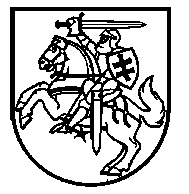 Lietuvos Respublikos VyriausybėnutarimasDėl LIETUVOS RESPUBLIKOS VYRIAUSYBĖS 2012 M. GEGUŽĖS 29 D. NUTARIMO NR. 625 „DĖL AVIACIJAI GALINČIŲ KLIUDYTI STATINIŲ STATYBOS BEI REKONSTRAVIMO IR ĮRENGINIŲ ĮRENGIMO DERINIMO TVARKOS APRAŠO PATVIRTINIMO“ PAKEITIMO2018 m. gruodžio 5 d. Nr. 1225VilniusLietuvos Respublikos Vyriausybė n u t a r i a:1. Pakeisti Lietuvos Respublikos Vyriausybės 2012 m. gegužės 29 d. nutarimą Nr. 625 „Dėl Aviacijai galinčių kliudyti statinių statybos bei rekonstravimo ir įrenginių įrengimo derinimo tvarkos aprašo patvirtinimo“ ir jį išdėstyti nauja redakcija (Aviacijai galinčių kliudyti statinių statybos bei rekonstravimo ir įrenginių įrengimo derinimo tvarkos aprašas nauja redakcija nedėstomas):„LIETUVOS RESPUBLIKOS VYRIAUSYBĖNUTARIMASDĖL AVIACIJAI GALINČIŲ KLIUDYTI STATINIŲ STATYBOS BEI REKONSTRAVIMO IR ĮRENGINIŲ ĮRENGIMO DERINIMO TVARKOS APRAŠO PATVIRTINIMOVadovaudamasi Lietuvos Respublikos aviacijos įstatymo 10 straipsnio 1 ir 4 dalimis, Lietuvos Respublikos Vyriausybė n u t a r i a:Patvirtinti Aviacijai galinčių kliudyti statinių statybos bei rekonstravimo ir įrenginių įrengimo derinimo tvarkos aprašą (pridedama).“2. Pakeisti nurodytu nutarimu patvirtintą Aviacijai galinčių kliudyti statinių statybos bei rekonstravimo ir įrenginių įrengimo derinimo tvarkos aprašą:2.1. Pakeisti 1 punktą ir jį išdėstyti taip:„1. Aviacijai galinčių kliudyti statinių statybos bei rekonstravimo ir įrenginių įrengimo derinimo tvarkos aprašas (toliau – Aprašas) nustato statinių ir įrenginių, kurių aukštis baigus statyti, rekonstruoti ar įrengti virš žemės paviršiaus yra 100 metrų ir daugiau, statybos, rekonstravimo ar įrengimo Lietuvos Respublikos teritorijoje, išskyrus aerodromų ir radiolokatorių apsaugos zonas, derinimo su viešąja įstaiga Transporto kompetencijų agentūra ir kariuomenės vadu, o pasienio ruože statinių ir įrenginių, kurių aukštis baigus statyti, rekonstruoti ar įrengti virš žemės paviršiaus yra 30 metrų ir daugiau, – ir su Valstybės sienos apsaugos tarnyba prie Lietuvos Respublikos vidaus reikalų ministerijos (toliau – Valstybės sienos apsaugos tarnyba), taip pat statinių statybos bei rekonstravimo ir įrenginių įrengimo aerodromų ir radiolokatorių apsaugos zonose derinimo tvarką.“2.2. Pakeisti 2 punktą ir jį išdėstyti taip:„2. Atsižvelgiant į nacionalinio saugumo klausimus, vėjo elektrinių, kurių aukštis baigus statyti ar rekonstruoti virš žemės paviršiaus yra 100 metrų ir daugiau, o pasienio ruože – 30 metrų ir daugiau, projektavimui ir statybai gali būti taikomi papildomi apribojimai Lietuvos Respublikos atsinaujinančių išteklių energetikos įstatymo nustatyta tvarka.“2.3. Pakeisti 3 punktą ir jį išdėstyti taip:„3. Viešoji įstaiga Transporto kompetencijų agentūra, kariuomenės vadas, Valstybės sienos apsaugos tarnyba, derindami Aprašo 1 punkte nurodytų statinių statybą bei rekonstravimą ir įrenginių įrengimą, vadovaujasi Lietuvos Respublikos statybos įstatymu, Lietuvos Respublikos žemės įstatymu, Specialiosiomis žemės ir miško naudojimo sąlygomis, patvirtintomis Lietuvos Respublikos Vyriausybės 1992 m. gegužės 12 d. nutarimu Nr. 343 „Dėl Specialiųjų žemės ir miško naudojimo sąlygų patvirtinimo“ (toliau – Specialiosios žemės ir miško naudojimo sąlygos), Aprašu ir savo nuostatais.“2.4. Pakeisti 4.1 papunktį ir jį išdėstyti taip:„4.1. viešoji įstaiga Transporto kompetencijų agentūra, įvertinusi, ar statinių statyba bei rekonstravimas ir įrenginių įrengimas netrukdys skrydžių saugai;“.2.5. Pakeisti 5 punktą ir jį išdėstyti taip:„5. Aprašo 1 punkte nurodytiems statiniams, kurių statybai ar rekonstravimui reikia rengti teritorijų planavimo dokumentus, viešoji įstaiga Transporto kompetencijų agentūra, kariuomenės vadas ir Valstybės sienos apsaugos tarnyba teritorijų planavimą reguliuojančių teisės aktų nustatyta tvarka išduoda planavimo sąlygas.“2.6. Pakeisti 6 punkto pirmąją pastraipą ir ją išdėstyti taip:„6. Asmuo, planuojantis Lietuvos Respublikos teritorijoje, išskyrus aerodromų ir radiolokatorių apsaugos zonas, statyti ar rekonstruoti statinius, kurių aukštis baigus statyti ar rekonstruoti virš žemės paviršiaus yra 100 metrų ir daugiau, viešajai įstaigai Transporto kompetencijų agentūrai ir kariuomenės vadui, o pasienio ruože, kai baigtų statyti ar rekonstruoti statinių aukštis virš žemės paviršiaus yra 30 metrų ir daugiau, – ir Valstybės sienos apsaugos tarnybai, prieš pradėdamas statybą leidžiančių dokumentų išdavimo procedūras, raštu pateikia:“. 2.7. Pakeisti 7 punktą ir jį išdėstyti taip:„7. Asmuo, planuojantis Lietuvos Respublikos teritorijoje, išskyrus aerodromų ir radiolokatorių apsaugos zonas, įrengti įrenginius, kurių aukštis baigus įrengti virš žemės paviršiaus yra 100 metrų ir daugiau, viešajai įstaigai Transporto kompetencijų agentūrai ir kariuomenės vadui, o pasienio ruože, kai įrengtų įrenginių aukštis virš žemės paviršiaus yra    30 metrų ir daugiau, – ir Valstybės sienos apsaugos tarnybai, prieš pradėdamas įrengti įrenginį, pateikia prašymą dėl įrenginio įrengimo derinimo, kuriame nurodo žemės sklypo numerį nekilnojamojo turto kadastre, įrenginį, jo paskirtį, aukštį, užimamą plotą, įrenginio vietos geografines koordinates, jeigu įrengiama vėjo elektrinė, – ir jos aukštį (įskaitant sparnuotę), stiebo plotį (viršuje ir apačioje), sparnų skaičių, ilgį, medžiagas, iš kurių pagaminti sparnai, rotoriaus skersmenį ir apsisukimus.“2.8. Pakeisti 8 punktą ir jį išdėstyti taip:„8. Asmuo, planuojantis statyti, rekonstruoti statinius ar įrengti įrenginius karinių aerodromų apsaugos zonose Specialiųjų žemės ir miško naudojimo sąlygų 16 punkte nurodytais atvejais, specialiosiose radiolokatorių apsaugos zonose Specialiųjų žemės ir miško naudojimo sąlygų 222 punkte nustatytais atvejais ir bendrosiose karinių radiolokatorių apsaugos zonose, kariuomenės vadui, o civilinių ir karinių, naudojamų civilinių orlaivių skrydžiams, aerodromų apsaugos zonose Specialiųjų žemės ir miško naudojimo sąlygų 16 punkte nurodytais atvejais ir bendrosiose civilinės aviacijos radiolokatorių apsaugos zonose, – viešajai įstaigai Transporto kompetencijų agentūrai, prieš pradėdamas statybą leidžiančių dokumentų išdavimo procedūras ar įrenginio įrengimą, pateikia dokumentus, nurodytus Aprašo 6 ar 7 punkte.“2.9. Pakeisti 10 punkto pirmąją pastraipą ir ją išdėstyti taip:„10. Viešoji įstaiga Transporto kompetencijų agentūra, kariuomenės vadas ir Valstybės sienos apsaugos tarnyba per 20 darbo dienų nuo Aprašo 6 ar 7 punkte nurodytų dokumentų gavimo pateikia prašymą pateikusiam asmeniui vieną iš šių derinimo išvadų:“. 2.10. Pakeisti 12 punktą ir jį išdėstyti taip:„12. Viešoji įstaiga Transporto kompetencijų agentūra, kariuomenės vadas ir Valstybės sienos apsaugos tarnyba, nustatę, kad derinimo išvadai pateikti nepakanka dokumentuose pateiktų duomenų, gali motyvuotai raštu (ar elektroniniu paštu) kreiptis į prašymą pateikusį asmenį, prašydami pateikti papildomus dokumentus (informaciją). Šiuo atveju atsakymo pateikimo terminas sustabdomas nuo pranešimo dėl papildomų dokumentų (informacijos) išsiuntimo dienos ir atnaujinamas reikalaujamų papildomų dokumentų (informacijos) gavimo institucijoje dieną.“3. Nustatyti, kad iki šio nutarimo įsigaliojimo pagal Aviacijai galinčių kliudyti statinių statybos bei rekonstravimo ir įrenginių įrengimo derinimo tvarkos aprašą, patvirtintą Lietuvos Respublikos Vyriausybės 2012 m. gegužės 29 d. nutarimu Nr. 625 „Dėl Aviacijai galinčių kliudyti statinių statybos bei rekonstravimo ir įrenginių įrengimo derinimo tvarkos aprašo patvirtinimo“, Civilinės aviacijos administracijos pradėtas derinimo procedūras tęsia viešoji įstaiga Transporto kompetencijų agentūra.  4. Šis nutarimas įsigalioja 2019 m. sausio 1 d.Ministras Pirmininkas	Saulius SkvernelisKrašto apsaugos ministras	Raimundas Karoblis